Markets and Reliability CommitteeThe Chase Center on the Riverfront, Wilmington, DEAugust 24, 20179:00 a.m. – 2:15 p.m. EPTAdministration (9:00-9:05)Welcome, announcements and Anti-trust and Code of Conduct announcement – Ms. Suzanne Daugherty and Mr. Dave AndersEndorsements/Approvals (9:05-10:25)Draft Minutes (9:05-9:10)Approve minutes of the July 27, 2017 meeting of the Markets and Reliability Committee (MRC).PJM Manuals (9:10-9:25)Mr. Michael Olaleye will present conforming revisions to Manual 11: Energy & Ancillary Services and Mr. Jeff McLaughlin will present associated revisions to the Regional Transmission and Energy Scheduling Practices document regarding with Coordinated Transaction Scheduling.  The committee will be asked to endorse these proposed revisions.  Governing Document Revisions to the Limitation on Claims (9:25-9:40)Mr. Steven Shparber will present Tariff and Operating Agreement (OA) revisions related to the Limitation on Claims. The committee will be asked to endorse the Tariff revisions.Seasonal Capacity Resources Sr. Task Force (SCRSTF) (9:40-10:10)Mr. Scott Baker will present a problem/opportunity statement and issue charge regarding items related to market participation by seasonal resources that were discussed in the SCRSTF, but not ultimately addressed in the enhanced aggregation proposal that was filed and approved by FERC. The committee will be asked to endorse the proposed problem statement and issue charge and sunset the SCRSTF.Dynamic Schedule Pro Forma Agreement (10:10-10:25)Mr. Phil D’Antonio will discuss the proposed Dynamic Schedule Pro Forma Agreement.  The committee will be asked to endorse the proposed Agreement and associated Tariff revisions.First Readings (10:25-12:15)Primary Frequency Response Sr. Task Force (PFRSTF) (10:25-10:40)Mr. Glen Boyle will present the draft charter for the PFRSTF.  The committee will be asked to approve the charter at its next meeting.Governing Documents Enhancement & Clarification Subcommittee (GDECS) Ms. Janell Fabiano will present proposed Tariff, OA and Reliability Assurance Agreement revisions regarding clean-up of definitions.PJM Manuals (10:40-12:15)Mr. Ron Deloach will present proposed revisions to Manual 03A:  EMS Model Updates and Quality Assurance identified in the periodic review of the manual.  The committee will be asked to endorse the proposed revisions at its next meeting.Mr. Brian Chmielewski will present proposed revisions to Manual 6: Financial Transmission Rights associated with FTR Forfeitures.  The committee will be asked to endorse the proposed revisions at its next meeting.Ms. Lisa Morelli will present proposed conforming revisions to Manual 11: Energy & Ancillary Services associated with the implementation of Intraday Offers. The committee will be asked to endorse the manual revisions at its next meeting.  Mr. Rami Dirani will discuss development of proposed revisions to Manual 11 associated with the offer verification process for the implementation of Order 831: Energy Offer Verification.  Dr. Joe Bowring, Monitoring Analytics, Ms. Morelli and Mr. Dirani will discuss ongoing dialogue between PJM and the Independent Market Monitor regarding some specific details of the proposed Manual 11 revisions for both of these issues.Mr. Joe Hay will present proposed updates to Manual 14A: Generation and Transmission Interconnection Process identified in the periodic review of the manual.  The committee will be asked to endorse the proposed revisions at its next meeting.Mr. Ray Fernandez will present proposed revisions to Manual 28: Operating Agreement Accounting associated with the implementation of Intraday Offers.  The committee will be asked to endorse the proposed revisions at its next meeting.Informational Updates (12:45-2:00)Author: D. A. AndersAntitrust:You may not discuss any topics that violate, or that might appear to violate, the antitrust laws including but not limited to agreements between or among competitors regarding prices, bid and offer practices, availability of service, product design, terms of sale, division of markets, allocation of customers or any other activity that might unreasonably restrain competition.  If any of these items are discussed the chair will re-direct the conversation.  If the conversation still persists, parties will be asked to leave the meeting or the meeting will be adjourned.Code of Conduct:As a mandatory condition of attendance at today's meeting, attendees agree to adhere to the PJM Code of Conduct as detailed in PJM Manual M-34 section 4.5, including, but not limited to, participants' responsibilities and rules regarding the dissemination of meeting discussion and materials.Public Meetings/Media Participation: Unless otherwise noted, PJM stakeholder meetings are open to the public and to members of the media. Members of the media are asked to announce their attendance at all PJM stakeholder meetings at the beginning of the meeting or at the point they join a meeting already in progress. Members of the Media are reminded that speakers at PJM meetings cannot be quoted without explicit permission from the speaker. PJM Members are reminded that "detailed transcriptional meeting notes" and white board notes from "brainstorming sessions" shall not be disseminated. Stakeholders are also not allowed to create audio, video or online recordings of PJM meetings.  PJM may create audio, video or online recordings of stakeholder meetings for internal and training purposes, and your participation at such meetings indicates your consent to the same. 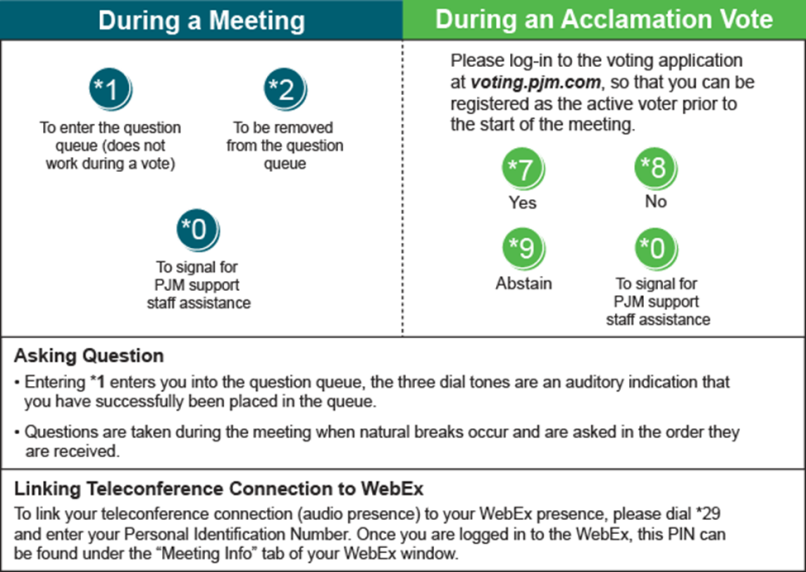 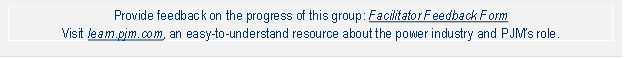 Capacity Construct / Public Policy Sr. Task Force (CCPPSTF) (12:45-1:00)Mr. Dave Anders will provide an informational update on the activities of the CCPPSTF.Energy Market Price Formation (1:00-1:20)Mr. Adam Keech will provide an informational update on PJM’s recently published whitepaper entitled Energy Price Formation and Valuing Flexibility.Stakeholder Satisfaction Survey (1:20-1:30)Ms. Janell Fabiano will provide an update on the 2017 Stakeholder Satisfaction Survey.  Modelling Generation Sr. Task Force (MGSTF) (1:30-1:45)Mr. Stan Williams will provide an informational update on the activities of the MGSTF including the group’s work plan.PJM/MISO Joint Operating Agreement (JOA) (1:45-2:00)Mr. Tim Horger will provide an update on stakeholder and coordination efforts associated with Pseudo Tie resources including double-counting of congestion and JOA revisions.Future Agenda Items (2:00)Future Meeting DatesSeptember 28, 20179:00 a.m.Valley Forge, PAOctober 26, 20179:00 a.m.Wilmington, DEDecember 7, 20179:00 a.m.Philadelphia, PADecember 21, 20179:30 a.m.Wilmington, DE